尊敬的先生/女士：经与墨西哥联邦电信研究院（IFT）协商，我谨通知您第12研究组（性能、服务质量和体验质量）下一次会议最新计划于2023年9月19日至28日（含）在墨西哥墨西哥城的以下地点举行：–	第12研究组和工作组开幕全体会议（9月19日下午）、工作组闭幕全体会议（9月27日）和第12研究组闭幕全体会议（9月28日）的地点：Hotel Barceló México Reforma, Paseo de la Reforma 1, Tabacalera, Cuauhtémoc, Mexico City, 06030 	注：从用户角度看服务质量和连接性评估与评价趋势讲习班（2023年9月18-19日）也将在以下地点举行：Hotel Barceló México Reforma.–	工作组课题特设组会议（并行）（2023年9月20日至26日）的地点：Centro de Educación Continua Ingeniero Eugenio Méndez Docurro, Belisario Domínguez 22, Cuauhtémoc, Mexico City, 06000会议将于2023年9月19日14时开始。与会者注册将于13时起在会场进行。参加本次研究组会议的代表可在第12研究组主页上查阅详细的实用信息。祝您与会顺利且富有成效。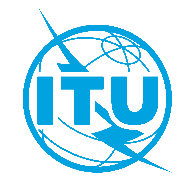 国 际 电 信 联 盟电信标准化局2023年8月10日，日内瓦文号：电信标准化局第3/12号集体函勘误1
SG12/MA致：–	国际电联各成员国主管部门；–	ITU-T部门成员；–	第12研究组的ITU-T部门准成员；–	国际电联学术成员–	国际电联驻巴西巴西利亚区域代表处电话：+41 22 730 6828致：–	国际电联各成员国主管部门；–	ITU-T部门成员；–	第12研究组的ITU-T部门准成员；–	国际电联学术成员–	国际电联驻巴西巴西利亚区域代表处传真：+41 22 730 5853致：–	国际电联各成员国主管部门；–	ITU-T部门成员；–	第12研究组的ITU-T部门准成员；–	国际电联学术成员–	国际电联驻巴西巴西利亚区域代表处电子邮件：tsbsg12@itu.int致：–	国际电联各成员国主管部门；–	ITU-T部门成员；–	第12研究组的ITU-T部门准成员；–	国际电联学术成员–	国际电联驻巴西巴西利亚区域代表处网址：https://itu.int/go/tsg12事由：第12研究组会议；2023年9月19-28日,墨西哥墨西哥城第12研究组会议；2023年9月19-28日,墨西哥墨西哥城顺致敬意！电信标准化局主任
尾上诚藏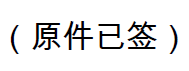 ITU-T SG12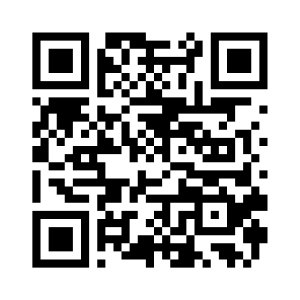 顺致敬意！电信标准化局主任
尾上诚藏最新会议信息